Block 3- Crown & Star- 4” block Cutting Sizes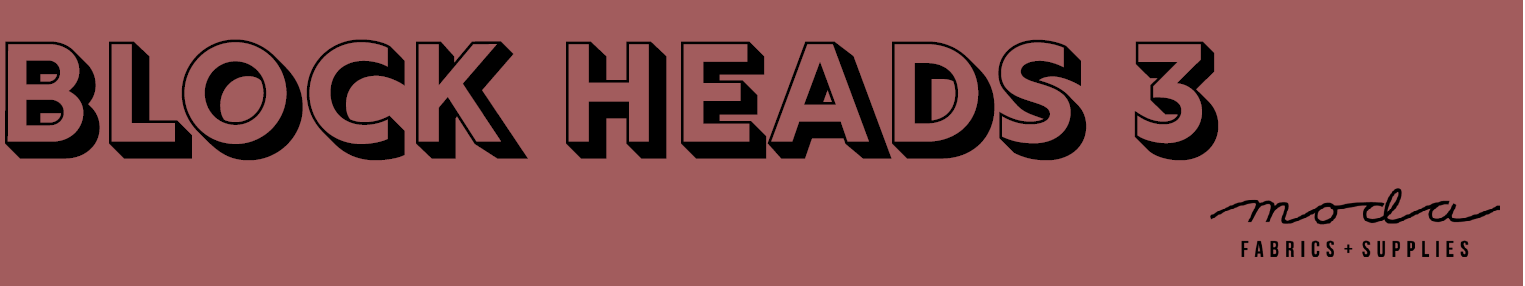 By Betsy ChutchianMost of the blocks have cutting sizes for 4” but I will make sure you have them if they are not included on the patterns…Here is block 3…A-4- 1 1/2"” squaresB -12- 1” squaresC-2-2 ¼” square cut in half twice diagonallyD-4- 1”x 1 ½” rectangles E-1-1 1/2” squareF-8-1 3/8” squares cut in half once diagonally-* see note belowIf using TP to make HST you will still need 4 of these cut in half once to make Flying Geese with C unit.G-4-1 3/8” squares cut in half once diagonally-*see note belowH-4-1 3/8” squares cut in half once diagonally*F&G could be made using triangle papers ½” finished—remember 1 square of triangle paper makes 2 HSTs.Happy Stitching!NOTE: Do not attempt to make these 4” squares unless you have saturated your fabrics with heavy starch…let them dry naturally…and then… iron them with steam to get them ready for cutting.